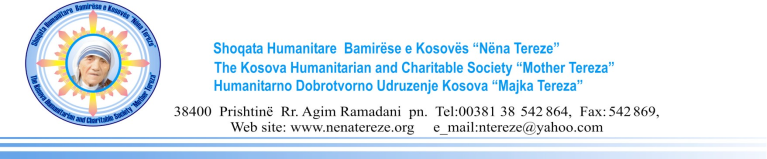 CONTRACT NOTICEAccording to Article 40 of Law No. 04/L-042 on Public Procurementof the Republic of Kosovo, amended and supplemented with the law No. 04/L-237, law No. 05/L-068 and law No.05/L-092Date of the preparation of the Notice: 12/12/2022This notice has been prepared in the LANGUAGES:SECTION I: CONTRACTING AUTHORITYI.1) NAME AND ADDRESS OF THE CONTRACTING AUTHORITY (CA)SECTION II: OBJECT OF THE CONTRACTII.1) DESCRIPTIONII.2) QUANTITY OR SCOPE OF THE CONTRACTII.3) DURATION OF THE CONTRACT OR TIME LIMITS FOR COMPLETIONSECTION III: LEGAL, ECONOMIC, FINANCIAL AND TECHNICAL INFORMATIONIII.1) CONDITIONS RELATING TO THE CONTRACTIII.2) CONDITIONS FOR PARTICIPATIONIII.3) CONDITIONS SPECIFIC TO SERVICE CONTRACTSSECTION IV: PROCEDUREIV.1) TYPE OF PROCEDUREIV.2) AWARD CRITERIAIV.3) ADMINISTRATIVE INFORMATIONSECTION V: COMPLEMENTARY INFORMATIONV.1) COMPLAINTSV.2) ADDITIONAL INFORMATIONProcurement NoTraining0022022221EnglishxOfficial name: Kosovo Humanitarian Charitable Society “ Mother Teresa”Official name: Kosovo Humanitarian Charitable Society “ Mother Teresa”Official name: Kosovo Humanitarian Charitable Society “ Mother Teresa”Official name: Kosovo Humanitarian Charitable Society “ Mother Teresa”Postal address:  str. Mujë Krasniqi n.n.   Ulpiana U1/1Postal address:  str. Mujë Krasniqi n.n.   Ulpiana U1/1Postal address:  str. Mujë Krasniqi n.n.   Ulpiana U1/1Postal address:  str. Mujë Krasniqi n.n.   Ulpiana U1/1Town:PrishtinaPostal code:10000Postal code:10000Country:KosovoContact point(s):Zef ShalaContact point(s):Zef ShalaTelephone:038-542-865Telephone:038-542-865Email:zefshala@hotmail.comEmail:zefshala@hotmail.comFax:038-542-869Fax:038-542-869Internet address (if applicable):Internet address (if applicable):www.matherteresasocietywww.matherteresasocietyII.1.1) Contract title attributed by the contracting authority:Training for 200  Women beneficiaries & Capacity Building for 6 BMO–sII.1.1) Contract title attributed by the contracting authority:Training for 200  Women beneficiaries & Capacity Building for 6 BMO–sII.1.1) Contract title attributed by the contracting authority:Training for 200  Women beneficiaries & Capacity Building for 6 BMO–sII.1.2)  Type of contract and location of works, place of delivery or of performance(Chooseone category only - works, supplies or services - which corresponds to the main part of  the specific object of your contract)II.1.2)  Type of contract and location of works, place of delivery or of performance(Chooseone category only - works, supplies or services - which corresponds to the main part of  the specific object of your contract)II.1.2)  Type of contract and location of works, place of delivery or of performance(Chooseone category only - works, supplies or services - which corresponds to the main part of  the specific object of your contract)xServicesII.1.5) Short description of the object of  the contractTraining for 200  Women beneficiaries & Capacity Building for 6 BMO–sII.1.5) Short description of the object of  the contractTraining for 200  Women beneficiaries & Capacity Building for 6 BMO–sII.1.5) Short description of the object of  the contractTraining for 200  Women beneficiaries & Capacity Building for 6 BMO–sII.1.6) Common Procurement Vocabulary classification (CPV) 93.000.000-8⁭II.1.6) Common Procurement Vocabulary classification (CPV) 93.000.000-8⁭II.1.6) Common Procurement Vocabulary classification (CPV) 93.000.000-8⁭II.1.7)Variants are accepted                 II.1.7)Variants are accepted                 II.1.7)Variants are accepted                 II.1.8)Division into lots                         Lot 1 Training for 200 Women BeneficiariesLot 2  Capacity Building for 6 BMO-sII.1.8)Division into lots                         Lot 1 Training for 200 Women BeneficiariesLot 2  Capacity Building for 6 BMO-sII.1.8)Division into lots                         Lot 1 Training for 200 Women BeneficiariesLot 2  Capacity Building for 6 BMO-sII.1.11) Estimated contract value: Lot 1 40,000.00 Euro approximately and                                                           Lot 2 18,000.00 Euro approximatelyII.1.11) Estimated contract value: Lot 1 40,000.00 Euro approximately and                                                           Lot 2 18,000.00 Euro approximatelyII.1.11) Estimated contract value: Lot 1 40,000.00 Euro approximately and                                                           Lot 2 18,000.00 Euro approximatelyDuration in months 3 month (from the contract signature)    orStarting     Lot 1 09.01.2023 Start               Lot 2   09.02.2023  Start                             20.02.2023 Finish                         20.03.2023 Finish      Completion  31/03/2022III.1.1) Performance security required               III.1.2) Legal form to be taken by grouping of economic operators to whom the contract is to be awarded(if applicable)_______________________________________________________________________________III.1.3) Other particular conditions to which performance of the contract is subjectIII.2.1)Eligibility Requirements:Certificate of Business RegistrationFiscal Number RegistrationVAT-Certificate if applicableDocumentary evidence requiredCopy of documentaryIII.2.2) Professional Suitability:1.Business Registration Certificate2.List of proposed experts and administrative staff and their CV-s3 References of previous experience in similar  projectsDocumentary evidence required: Copy of prove documentsIII.2.3) Economic and financial capacityTax Verification from Tax Administration of Kosovo Court Certificate only for WinnerCompany profileDocumentary evidence required:   Copy of documentaryIII.2.4) Technical and professional capacity1.Business License CertificateDocumentary evidence required: Copy of prove documentsIII.3.1) Execution of services is reserved to a particular professionIII.3.2) Legal persons should indicate the names and professional qualifications of the staff responsible for the execution of the service              IV.1.1) Type of ProcedureIV.1.1) Type of ProcedureX Open LOWEST PRICEIV.3.1) Previous publications concerning the same contractIV.3.2) Conditions for obtaining tender dossierTime limit for receipt of requests for tender dossier: date 16/12/2022Payable documentsIV.3.3) Time limit for receipt of tenders Additional informationDate23/12/2022time14:00place PrishtinaIV.3.4) Time limits is shortened for submission of tenders  noIV.3.5) Is tender security needed:IV.3.6) Tender validity period: date: 28/12/2022 days 30  or months 1IV.3.7)Tender opening meeting:Date28/12/2022time 14:30place PrishtinaAny interested party may file a complaint with the Contracting Authority according to article 108/A of the Law No. No. 04/L-042 on Public Procurement of the Republic of Kosovo, amended and supplemented with the law No. 04/L-237, law No. 05/L-068 and law No.05/L-092,at the address specified in Section I of this Contract notice.Note: Economic operators will be entitled to submit a tender, request to participate and other documents required or permitted to be filed during the conduct of a procurement activity in Albanian, Serbian or English.